[projects] Digest Number 2764Reply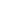 Asha NYC/NJ Projects GroupMessages In This Digest (1 Message)1.1.Poll results for asha-nycnj-projects From: asha-nycnj-projects@yahoogroups.comView All Topics | Create New TopicMessage1.1.Poll results for asha-nycnj-projectsPosted by: "asha-nycnj-projects@yahoogroups.com" asha-nycnj-projects@yahoogroups.comSun Oct 17, 2010 12:58 am (PDT)


The following asha-nycnj-projects poll is now closed. Here are the 
final results: 

POLL QUESTION: Hi all 

One of our existing projects, Child Aid Foundation, 
was discussed in March 2010 project meeting.
The total proposed amount by the project partner was
Rs. 5.99 lakhs out of which Rs. 4.49 lakhs for supporting 
S.S.C. students education were approved in the March 2010 
meeting. Some questions were raised regarding 
remaining amount (Rs. 1.5 lakhs) which is proposed for 
supporting post S.S.C. education. The questions raised 
are answered by our project partner, Dr. Goswami.
We had a conference call last month to discuss about it, 
but we could not make decision because of lack of strength. 
Please visit follwoing link and vote Yes/No/Abstain 
for approval. 

http://www.ashanet.org/projects/project-view.php?p=835
(The report, proposal, site visit and Q & A documents 
are uploaded on the link.)

If you have any concerns please let us know.

Regards 
Sandeep 
NYC/NJ Project team 


CHOICES AND RESULTS
- Yes, 5 votes, 100.00% 
- No, 0 votes, 0.00% 
- Abstain, 0 votes, 0.00% CAFXshow details Oct 17 (6 days ago)